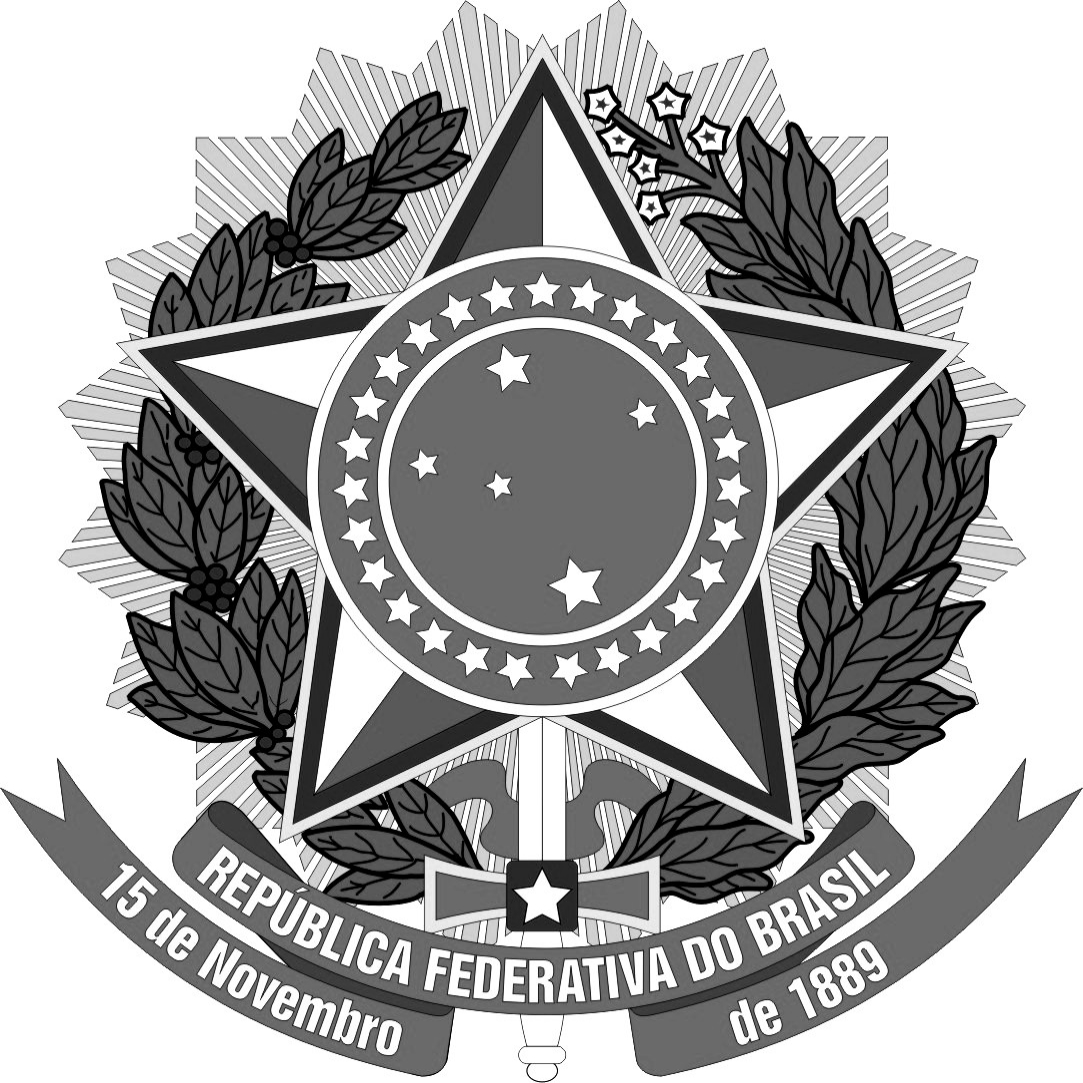 MINISTUNIVERSIDADE FEDERAL DE SANTA CATARINA-RE     DEPARTMENTCampus Prof. João David Ferreira Lima – 88040-900 Trindade – Florianópolis – Santa Catarina – www.concursos.ufsc.brANNEX 1APPLICATION FORMProgram:    Field of Study:    Full Name: Date of birth:          Nationality:  Gender:           Marital Status:   Spouse’s Name: Father’s Name: Mother’s Name Disability:         Type of Disability: In case of reservation, do you to apply for a reserved for persons with disabilities?Color of the skin/ Ethnic Origin:   	   I DECLARE for the specific purpose of meeting the requirement of the Selection Process that I am black or mixed race and have phenotypic aspects that characterize me as belonging to the black racial group.  I further DECLARE that I am aware that if this statement is false, I am subject to the penalties of the law, especially the consequences related to Article 9 of 18/2012-MEC.In case of reservation, do you to apply for a reserved for persons from the black racial group?In case of reservation, do you want to apply for a reserved for trans people?AddressStreet Address: Apartment/Suite/Other:  Neighborhood  City:  State: Country:    Postal Code:    Phone: Email address (Required field):ID Number:   Issued by:   State: Date of issue:    Brazilian  [CPF]:         Foreigners: RNM/Passport nº:     Date of arrival:  Country of origin:    Degree required for the position: Doctoral degree Field of study: Institution: City:   Country (outside Brazil) Completed in: 